  GOVERNMENT JOBS TIP SHEET 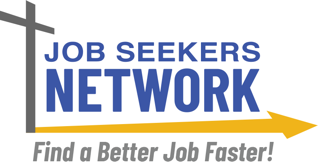 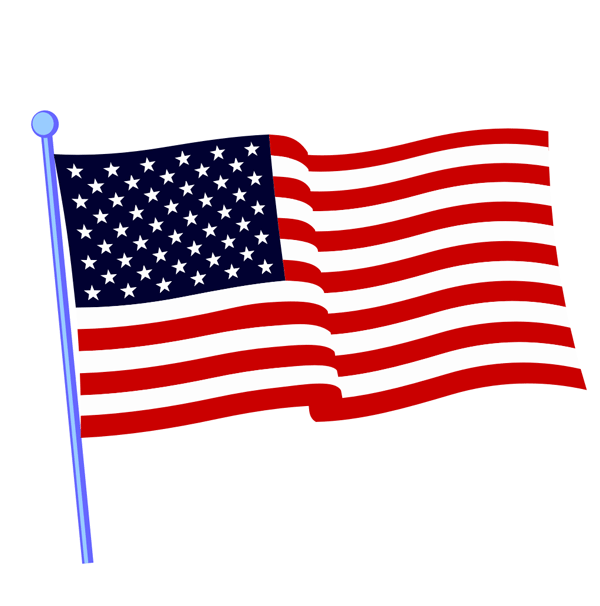 STATE OF TEXASWebsite for State of Texas Application: Texas Workforce Commission: https://twc.texas.gov/jobseekers/state-texas-application-employmentAttend TWC workshops on filling out the application.Tip sheet from TWC: https://twc.texas.gov/files/jobseekers/instructions-completing-texas-application-employment-twc.pdfFriends of JSN State Contacts:Greg Harris – Budget Manager, TCEQ, greg.harris@TCEQ.texas.govGreg is a former JSN job seeker and will give you advice on the filling out the state application which also applies to ALL State of Texas jobs. Watch his video and read the TWC tip sheet before contacting him. Check out the powerpoint presentation Greg shares in his video: https://www.jsnatx.org/wp-content/uploads/2020/09/Greg-Harris-state-app-ppt.pptxTCEQ jobs: https://www.tceq.texas.gov/jobs/jobs.htmlMelanie Jaworski – Health and Human Services, melanie.jaworski0118@gmail.comMyles Wallace – Peak Performers, Agency working with contract and direct hire positions at the state, Apply directly to Peak Performers and someone will contact you. CITY OF AUSTINWebsite for access to job postings, information and tips on the application:https://www.austincityjobs.org/Key tips from JSN alumniApplication for city is more uniform across departments than the state.Follow these key points to increase your chances of getting a screening interview: Answer all questions completely, make no grammar mistakes, put in the Key Words that match your experience and the job posting, and meet the qualifications.Can be friendly to more experienced candidates.You are allowed to submit a resume, but attaching a resume does not substitute for completing the application form.You can earn a real pension within a shorter time, access to benefits, compressed work schedule, work from home, even mass transit bus pass for commuting)Friends of JSN City Contacts:Diane Kerlin– Austin Energy Recruiter, Diane.kerlin@austinenergy.com  Work: 512-322-6366 Cell 512-698-9262. You can text Diane about Austin Energy jobs.Bill Stauber – Austin Water william.stauber@austintexas.govNancy Rumbo, Austin Water HR Supervisor, Nancy.Rumbo@austintexas.govFEDERAL JOBSOfficial site for Federal Jobs: https://www.usajobs.gov/General Tips for Federal Jobs:It’s not uncommon for federal resumes to be very lengthy, even 4-5 pages long. Include all your relevant experience, including volunteer work. Match key words in the positions to your relevant experiences.